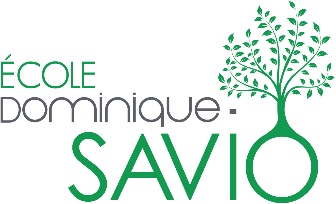 2019-2020 #04                                                              	                21 janvier 2020Des sourires, pour chasser la tristesse,
De l’audace, pour que les choses ne restent jamais en place,
De la confiance, pour faire disparaître les doutes,
Des gourmandises, pour croquer la vie,
Du réconfort, pour adoucir les jours difficiles,
De la générosité, pour le plaisir de partager,
Des arcs en ciel, pour colorer les idées noires,
Du courage, pour continuer à avancer !
Bonne Année 2020 !1.DATES IMPORTANTES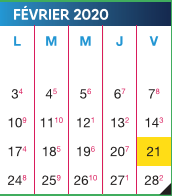 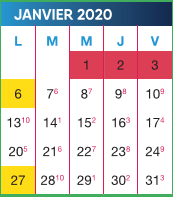 INSCRIPTION POUR L’ANNÉE SCOLAIRE 2020-2021La période d’inscription pour l’année 2019-2020 se déroulera du 5 au 14 février 2020. Si vous connaissez des familles qui ont des enfants d’âge préscolaire (4 et 5 ans), passez le mot!  Les parents doivent venir faire l’inscription à l’école en apportant les documents suivants : l’original du certificat de naissance grand format et une preuve de résidence du Québec (voir notre site web). Comme l’an passé, pour les élèves déjà inscrits, vous devrez dorénavant faire l’inscription en ligne pour la prochaine année scolaire de votre enfant.  Des directives vous seront données pour vous aider à faire l’inscription en ligne.  MARCHÉ DE NOËL DU SERVICE DE GARDE SCOLAIREMerci aux parents et au personnel de l’école pour votre encouragement lors de notre marché de Noël!Service de Garde   nouvelle tarification (Amendement du MEES)Nous tenons à vous informer, comme prévu dans les règles budgétaires amendées de fonctionnement des commissions scolaires pour l’année 2019-2020, que le tarif quotidien pour un enfant inscrit au service de garde sur une base régulière qui était de 8,35$ par jour a augmenté à 8,50$ par jour depuis le 1er janvier 2020.Prenez note que les inscriptions pour les journées pédagogiques se feront dorénavant par courriel via un lien vers un formulaire à compléter en ligne. Un format papier sera remis uniquement aux parents qui n’ont pas d’adresse courriel. Fête de NoëlJe tiens à remercier le comité de Noël, mesdames Marie-Josée Fortin, Émilie Papillon, Annick Nadeau Lagrange, Marie Hébert et Caroline Jobin d’avoir participé activement à l’organisation en collaboration avec les parents bénévoles de l’O.P.P. au grand plaisir de nos jeunes. Merci également aux membres du conseil d’élèves qui ont fait part au comité des intérêts des élèves de l’école.QUESTIONNAIRE À COMPLÉTER SUR LE DÉPART DES ÉLÈVES À L’HEURE DU DÎNER ET EN FIN DE JOURNÉESi ce n’est pas déjà fait, merci de compléter le sondage qui concerne le départ de votre enfant à l’heure du dîner et en fin de journée. Un format papier a été remis aux parents qui n’ont pas d’adresse courriel, bien vouloir l’acheminer à l’école dès que possible.Activités parascolaires (RSEQ)Des parascolaires seront offertes aux élèves de l’école au début février. Vous recevrez une feuille d’information via le sac d’école de votre enfant prochainement. anglais intensifMadame Gabrielle Careau Lebel, enseignante titulaire de 6e année, nous quittera sous peu pour poursuivre son travail dans une nouvelle école. Nous accueillerons madame Tania Fortier qui prendra la relève dès la semaine prochaine à titre d’enseignante en anglais intensif pour la 2e portion de l’année. Bonne continuité et bienvenue Tania !bulletin anglais intensif (6e année)La remise du 2e bulletin aux parents d’élèves de 6e année se fera dans la semaine du 27 janvier 2020. Ce bulletin informe les parents du résultat en français et en mathématique seulement. Un 3e bulletin sera remis dans la semaine du 14 avril 2020 relativement aux autres matières que l’anglais. Formations gratuites offertes aux parents ; rappelVoir les documents ci-joints.ÉDUCATION PHYSIQUE; ACTIVITÉS HIVERNALES 2020Voir le document joint.BIBLIOTHÈQUE : RECHERCHE DE BÉNÉVOLESNous sommes à la recherche de parents bénévoles pour la bibliothèque. Pour plus de détails, veuillez communiquer avec madame Émilie Robin à : emilie@physiomaman.ca Anne-Marie Gendron, 
directrice par intérim21 janvierRéunion du conseil d’établissement : 18h4523 janvier8h30 : Rassemblement au gymnase pour la remise des méritas. Les parents qui souhaitent y assister sont les bienvenus!27 janvierJournée pédagogique (tous les élèves de l’école sont en congé, le service de garde est ouvert pour les élèves inscrits)21 févrierJournée pédagogique (tous les élèves de l’école sont en congé, le service de garde est ouvert pour les élèves inscrits)